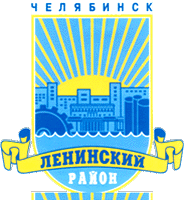 СОВЕТ депутатов ленинского района города Челябинска 
первого созыварешениеОт  29.09.2016 г.	                                                                                                            № 21/1 										           			                                                                                                          О внесении изменений в Устав Ленинского района города ЧелябинскаНа основании федеральных законов от 06 октября 2003 года № 131-ФЗ «Об общих принципах организации местного самоуправления в Российской Федерации», от 21 июля 2005  года № 97-ФЗ «О государственной регистрации Уставов муниципальных образований»,  от 25 декабря  2008  года  №  273-ФЗ  «О  противодействии  коррупции»,  от  03 декабря 2012 года № 230-ФЗ «О контроле за соответствием расходов лиц, замещающих государственные должности, и иных лиц их доходам», от 07 мая 2013 года  № 79-ФЗ «О запрете отдельным категориям лиц открывать  и иметь счета (вклады), хранить наличные  денежные  средства  и  ценности  в  иностранных  банках,  расположенных  за пределами территории Российской Федерации, владеть и (или) пользоваться иностранными     финансовыми     инструментами»,    Закона    Челябинской    области     от   27  марта 2008 года № 245-ЗО «О гарантиях осуществления полномочий депутата, члена выборного органа местного самоуправления, выборного должностного лица местного самоуправления», Устава Ленинского района города ЧелябинскаВнести в Устав Ленинского района города Челябинска следующие изменения: Подпункт 13) пункта 2 статьи  6 Устава изложить в следующей редакции:«13) оказание поддержки гражданам и их объединениям, участвующим в охране общественного порядка, создание условий для деятельности народных дружин.».В статье 23 Устава:пункт 3 изложить в следующей редакции:«3. Депутат Совета  депутатов  Ленинского района  должен соблюдать ограничения, запреты,   исполнять   обязанности,    которые    установлены    Федеральным    законом   от 25 декабря 2008 года № 273-ФЗ «О противодействии коррупции» и другими федеральными законами.»;пункт 8 изложить в следующей редакции:«8. Полномочия депутата Совета депутатов Ленинского района прекращаются досрочно в случае несоблюдения ограничений, запретов, неисполнения обязанностей, установленных федеральными законами от 25 декабря 2008 года № 273-ФЗ «О противодействии коррупции», от 03 декабря 2012 года № 230-ФЗ «О контроле за соответствием расходов лиц, замещающих государственные должности, и иных лиц их доходам», от 07 мая 2013 года № 79-ФЗ «О запрете отдельным категориям лиц открывать и иметь счета (вклады), хранить наличные денежные средства и ценности в иностранных банках, расположенных за пределами территории Российской Федерации, владеть и (или) пользоваться иностранными финансовыми инструментами».».В статье 24 Устава:пункт 3 дополнить  подпунктом 5 следующего содержания: «5) ежемесячная доплата к страховой пенсии по старости (инвалидности) депутату в связи с прекращением его полномочий (в том числе досрочно). Такая доплата устанавливается только в отношении лиц, осуществлявших полномочия депутата на постоянной основе и в этот период достигших пенсионного возраста или потерявших трудоспособность, и не осуществляется в случае прекращения полномочий указанных лиц по основаниям, предусмотренным абзацем седьмым части 16 статьи 35, частью 71, пунктами 5–8 части 10, частью 101 статьи 40, частями 1 и 2 статьи 73 Федерального закона «Об общих принципах организации местного самоуправления в Российской Федерации». Условия, порядок назначения и выплаты, а также размер ежемесячной доплаты к страховой пенсии устанавливаются решением Совета депутатов Ленинского  района.»;В статье 25 Устава:пункт 7 изложить в следующей редакции:«7. Глава  Ленинского  района должен соблюдать ограничения, запреты, исполнять обязанности,   которые  установлены  Федеральным  законом  от  25  декабря  2008  года  № 273-ФЗ «О противодействии коррупции» и другими федеральными законами.»;подпункт 14) пункта 8 изложить в следующей редакции:«14) в случае несоблюдения ограничений, запретов, неисполнения обязанностей, установленных федеральными законами от 25 декабря 2008 года № 273-ФЗ «О противодействии коррупции», от 3 декабря 2012 года № 230-ФЗ «О контроле за соответствием расходов лиц, замещающих государственные должности, и иных лиц их доходам», от 7 мая 2013 года № 79-ФЗ «О запрете отдельным категориям лиц открывать и иметь счета (вклады), хранить наличные денежные средства и ценности в иностранных банках, расположенных за пределами территории Российской Федерации, владеть и (или) пользоваться иностранными финансовыми инструментами».»;пункт 11 считать пунктом 12;дополнить новым пунктом 11 следующего содержания:«11. Если временное отсутствие главы Ленинского района явилось следствием непредвиденных обстоятельств (болезнь, задержание, арест, заключение под стражу и иные обстоятельства), Совет депутатов Ленинского района не позднее 5 рабочих дней принимает решение о возложении исполнения полномочий главы Ленинского района на одного из заместителей главы Ленинского района.».В статье 27 Устава: пункт 3 дополнить подпунктом 5 следующего содержания:«5) ежемесячная доплата к страховой пенсии по старости (инвалидности) главе Ленинского района в связи с прекращением его полномочий (в том числе досрочно). Такая доплата устанавливается только в отношении лиц, осуществлявших полномочия главы Ленинского района на постоянной основе и в этот период достигших пенсионного возраста или потерявших трудоспособность, и не осуществляется в случае прекращения полномочий указанных лиц по основаниям, предусмотренным абзацем седьмым части 16 статьи 35, частью 71, пунктами 5–8 части 10, частью 101 статьи 40, частями 1 и 2 статьи 73 Федерального закона «Об общих принципах организации местного самоуправления в Российской Федерации». Условия, порядок назначения и выплаты, а также размер ежемесячной доплаты к страховой пенсии устанавливаются решением Совета депутатов  Ленинского района.».В статье 28 Устава:подпункт 12 пункта 5 изложить в следующей редакции:«12) оказывает поддержку гражданам и их объединениям, участвующим в охране общественного порядка, создает условия для деятельности народных дружин.»;пункт 6 изложить в следующей редакции:«6. Полномочия администрации Ленинского района по решению вопросов местного значения Челябинского городского округа, закрепленных за внутригородскими районами в составе  Челябинского  городского  округа  Законом   Челябинской   области  от 24 марта 2015 года № 138-ЗО «О закреплении за внутригородскими районами в составе Челябинского городского округа некоторых вопросов местного значения городского округа», осуществляются в соответствии с Законом Челябинской области от 25 декабря 2014 года № 97-ЗО «О разграничении полномочий органов местного самоуправления Челябинского городского округа и органов местного самоуправления внутригородских районов в его составе по решению вопросов местного значения внутригородских районов».».Внести настоящее решение   в раздел 2 «Органы и должностные лица местного самоуправления, муниципальная служба» нормативной правовой базы местного самоуправления Ленинского района.Поручить главе Ленинского района города Челябинска А.Е. Орлу:1) представить настоящее решение на государственную регистрацию в Управление Министерства юстиции Российской Федерации по Челябинской области в течение пятнадцати дней со дня его принятия;2) в течение семи дней со дня поступления настоящего решения из Управления Министерства юстиции Российской Федерации по Челябинской области официально опубликовать решение; 3) в течение десяти дней со дня официального опубликования настоящего решения направить в регистрирующий орган сведения об источнике и дате официального опубликования.4. Ответственность за исполнение настоящего решения возложить на главу Ленинского района города Челябинска А.Е. Орла. 5. Контроль исполнения настоящего решения поручить постоянной комиссии по местному самоуправлению и обеспечению безопасности жизнедеятельности населения  Совета депутатов Ленинского района города Челябинска (Г.В. Ханнанова).6. 	Настоящее решение вступает в силу в соответствии с действующим законодательством.Председатель Совета депутатов Ленинского района  города Челябинска					           А.В. Прокопов                                         Глава Ленинского районагорода Челябинска                                                                                                         А.Е. Орел